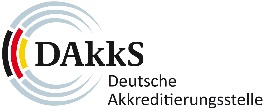 Nachweisblatt zur Begutachtung vor Ort: ZfP-PrüfverfahrenNachweisblatt zur Begutachtung vor Ort: ZfP-PrüfverfahrenNachweisblatt zur Begutachtung vor Ort: ZfP-PrüfverfahrenNachweisblatt zur Begutachtung vor Ort: ZfP-PrüfverfahrenNachweisblatt zur Begutachtung vor Ort: ZfP-PrüfverfahrenAktenzeichen:Ggf. Standort:VerfahrensnummerPhase Ggf. Standort:Lfd. NWB-Nr.:vonNWBBegutachtetes Prüfverfahren:
(ggf. Kurztitel des Verfahrens) Normverfahren	 Hausverfahren	Interne Kennung (SOP):  Normverfahren	 Hausverfahren	Interne Kennung (SOP):  Normverfahren	 Hausverfahren	Interne Kennung (SOP): Schlüsselverfahren für:
(z.B. Prüfverfahren, Prüftechnik
oder Teilarbeitsgebiet)Arbeitsanweisung am Arbeitsplatz 
einsehbar? Ja	 Nein Ja	 NeinGeprüftes Objekt:Prüfleitung / Vertreter (Name):
Stufe 3 nach ISO 9712, Zertifikats-Nr.Prüfer (Name):
Stufe nach ISO 9712, Zertifikats-Nr.:Geräte-Bezeichnung:
(z.B. Hersteller, Typ, Nr.)Gerätestandort:Gerätehandbuch vorhanden?	 Ja	 NeinWartungsbuch vorhanden?	 Ja	 NeinB Kalibrierung:Interne/Externe Qualitätskontrolle:Eingesetztes Referenzmaterial:
(Qualitätskontrolle)Prüfprotokoll / Prüfbericht normengerecht?Rückverfolgbarkeit:
(vertikale Begutachtung)Prüfverfahren (Hausverfahren) validiert? Archivierung / Datensicherung:Bemerkungen:(ggf. die Rückseite für weitere Aufzeichnungen verwenden)Unterschrift:Unterschrift:Ort:Datum:gez. (Name):